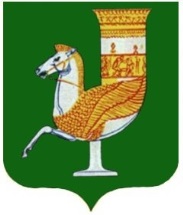 П  О  С  Т  А  Н  О  В  Л  Е  Н  И  Е   АДМИНИСТРАЦИИ   МУНИЦИПАЛЬНОГО  ОБРАЗОВАНИЯ «КРАСНОГВАРДЕЙСКИЙ  РАЙОН»От 24.08.2022г.  №_640с. КрасногвардейскоеО внесении изменений в постановление администрации МО «Красногвардейский район» № 789 от 02.12.2019 года  «Об утверждении ведомственной целевой программы «Мероприятия по профилактике терроризма, а также минимизации и (или) ликвидации последствий проявлений терроризма на территории муниципального образования «Красногвардейский район»  на 2020 - 2022 годыВ связи с производственной необходимостью, руководствуясь постановлением администрации муниципального образования «Красногвардейский район» от 29 октября 2013 года № 604 «Об  утверждении Порядка разработки, утверждения и реализации ведомственных целевых программ», Уставом муниципального образования «Красногвардейский район»  ПОСТАНОВЛЯЮ:1.Внести изменения в постановление администрации МО «Красногвардейский район» № 789 от 02.12.2019 года «Об утверждении ведомственной  целевой программы «Мероприятия по профилактике терроризма, а также минимизации и (или) ликвидации последствий проявлений терроризма на территории муниципального образования «Красногвардейский район» на 2020 - 2022 годы» изложив строки 18-20 раздела 4 приложения в новой редакции:   2. Опубликовать настоящее постановление в районной газете «Дружба» и разместить на официальном сайте органов местного самоуправления МО «Красногвардейский район» в сети «Интернет».  3. Контроль, за исполнением данного постановления возложить на отдел по делам ГО и ЧС администрации МО «Красногвардейский район».4. Настоящее постановление вступает в силу с момента его опубликования.И.о. главы МО «Красногвардейский район»			                       А.А. Ершов    №№ п/пНаименование мероприятияИсполнителиСрок исполненияИсточники финансированияФинансовые затраты( тыс. руб.)Финансовые затраты( тыс. руб.)Финансовые затраты( тыс. руб.)Финансовые затраты( тыс. руб.)№№ п/пНаименование мероприятияИсполнителиСрок исполненияИсточники финансирования202020212022Всего18.Монтаж и обслуживание охранной сигнализации в музее а. Джамбечий.Управление культуры и кино администрации районаIVквартал60,060,019.Установка видеонаблюдения в Садовском сельском Доме культуры,Преображенском отделе Белосельского сельского Дома культуры, в Штурбинском сельском Доме культуры бюджетного учреждения культуры «Красногвардейский Межпоселенченский культурно-досуговый центр»Управление культуры и кино администрации районаIVквартал251,7251,720.Установка и обслуживание тревожной кнопки с выводом на пульт ОВО в муниципальном казённом учреждении культуры «Межпоселенческая централизованная  библиотечная система Красногвардейского района»Управление культуры и кино администрации районаIVквартал50,050,0